                                                                                       【様式1-5】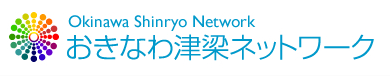 参加(利用)申請書（関係機関用）一般社団法人　沖縄県医師会長　殿　おきなわ津梁ネットワークの趣向、利用者規程を理解した上で、おきなわ津梁ネットワークを利用（変更又は停止）したいので下記のとおり、申請致します。【参加施設記入欄】※１　施設コードは空欄のままにして下さい。※２　歯科診療所、保険薬局のみ、ご記入ください。上記必要事項をご記入の上、本書類の原本を事務局へ送付下さい。【事務局記入欄】入会申請受理日：平成　　　年　　　月　　　日Ver.15.1申請日平成　　　年　　　月　　　日平成　　　年　　　月　　　日平成　　　年　　　月　　　日平成　　　年　　　月　　　日平成　　　年　　　月　　　日平成　　　年　　　月　　　日平成　　　年　　　月　　　日平成　　　年　　　月　　　日平成　　　年　　　月　　　日申請区分□ 新規利用　　□ 一部変更(追加)　　□ 利用の停止□ 新規利用　　□ 一部変更(追加)　　□ 利用の停止□ 新規利用　　□ 一部変更(追加)　　□ 利用の停止□ 新規利用　　□ 一部変更(追加)　　□ 利用の停止□ 新規利用　　□ 一部変更(追加)　　□ 利用の停止□ 新規利用　　□ 一部変更(追加)　　□ 利用の停止□ 新規利用　　□ 一部変更(追加)　　□ 利用の停止□ 新規利用　　□ 一部変更(追加)　　□ 利用の停止□ 新規利用　　□ 一部変更(追加)　　□ 利用の停止施設区分□ 歯科診療所　□ 保険薬局　□ 介護サービス事業所□ 検査会社    □ 保険者    □ 代行・代理請求機関□ 歯科診療所　□ 保険薬局　□ 介護サービス事業所□ 検査会社    □ 保険者    □ 代行・代理請求機関□ 歯科診療所　□ 保険薬局　□ 介護サービス事業所□ 検査会社    □ 保険者    □ 代行・代理請求機関□ 歯科診療所　□ 保険薬局　□ 介護サービス事業所□ 検査会社    □ 保険者    □ 代行・代理請求機関□ 歯科診療所　□ 保険薬局　□ 介護サービス事業所□ 検査会社    □ 保険者    □ 代行・代理請求機関□ 歯科診療所　□ 保険薬局　□ 介護サービス事業所□ 検査会社    □ 保険者    □ 代行・代理請求機関□ 歯科診療所　□ 保険薬局　□ 介護サービス事業所□ 検査会社    □ 保険者    □ 代行・代理請求機関□ 歯科診療所　□ 保険薬局　□ 介護サービス事業所□ 検査会社    □ 保険者    □ 代行・代理請求機関□ 歯科診療所　□ 保険薬局　□ 介護サービス事業所□ 検査会社    □ 保険者    □ 代行・代理請求機関施設コード※１事務局記載欄保険医療機関コード ※２施設名：代表者氏名：システム担当管理者※施設内のシステム管理者施設所在地〒　　　-〒　　　-〒　　　-〒　　　-〒　　　-〒　　　-〒　　　-〒　　　-〒　　　-電話番号（　　　）　　　－（　　　）　　　－（　　　）　　　－（　　　）　　　－（　　　）　　　－（　　　）　　　－（　　　）　　　－（　　　）　　　－（　　　）　　　－FAX番号（　　　）　　　－（　　　）　　　－（　　　）　　　－（　　　）　　　－（　　　）　　　－（　　　）　　　－（　　　）　　　－（　　　）　　　－（　　　）　　　－Emailアドレス事務局受付